Researched carried out between 03/10/2017 – 06/10/2017.Table 1: Estimated cost of owning and running a home in Ireland (Includes VAT where applicable)1A. Average House Price data sourced from the myhome.ie property barometer report for Q2 2017: 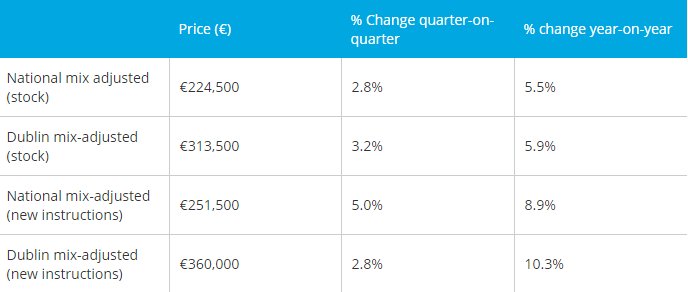 https://media.myhome.ie/content/propertyreport/2017/MyHome-Property-Report-Q3-2017.pdf1B. Cheapest available mortgage products based on a first-time buyer loan of €202,050 (90% of €224.5k the average country wide cost of houses in Q2 2017 as identified in 1A. above) over a 35 year term, sourced using mortgages.ie mortgage calculator. Table 2. Average home heating bill for 11,000 kWh sourced from bonkers.ie on 03/10/2017 at 12:08 (bonkers.ie is accredited by The Commission for Energy Regulation as an impartial, accurate and independent supplier of energy price comparisons.)Table 3. Average electricity bill for 4,200 kWh sourced from bonkers.ie on 03/10/2017 at 13:00 (bonkers.ie is accredited by The Commission for Energy Regulation as an impartial, accurate and independent supplier of energy price comparisons.)Table 4: Basic household appliances: Appliances included in the below table fall within the mid to lower price categories and were collated 19/10/2016.  For the purposes of the exercise a sample of 3 retailers were selected.  Appliances included were selected at random from their available stock which falls into the mid to lower price ranges. Table 5. Telephone & broadband billsAverage prices sourced on 04/10/17 from price comparison website bonkers.ie for an unlimited data user. These prices were also spot checked against the prices listed on the websites of the relevant providers and are those available to new customers. Average price represents the average of the three most competitive prices for each of the sample of locations listed below.   Suppliers featured in the search included Sky, Pure Telecom, Eircom, Virgin Media (formerly UPC), Imagine & Vodafone. Table 6. Household cleaning products: The unique prices listed below are based on the average sum of prices sourced from the Supervalu and Tesco online shopping options on 04/10/17.  A rough estimate of annual quantities for each was then applied to achieve an overall estimate. Exactly like for like products were inputted where possible however given the variety of stock between retailers similar equivalent products were inputted where exact matches were not possible.    Table 7. Digital packages Prices sourced through Virgin Media & Sky Digital sites on 04/10/17 and represent prices for new customers only which includes TV standard set-up charges.  Packages were Virgin Mix TV Pack and Sky Original & Sky Q TV Bundle.Table 8. Bin charges Research conducted between 05/10/16 –/10/16.*Due to the high proportion of bin refuse collection companies converting to ‘pay by weight’ regimes, the methodology employed to determine payment has slightly changed since our 2014 study -  we have estimated roughly some of our pricing (where applicable) based on an average family requiring 60kgs of general waste per month (or 30kgs per lift).Table 8.1 Average of all bin charges in Ireland8.2 The City Bin Co8.3 Greyhound8.4 Oxigen8.5 Ferry's Refuse Collection Ltd. 8.6 Thorntons8.7 Wers Waste8.8 KWD8.9 Higgin’s WasteITEM2007Estimated costs (based on the average national house price at peak 2007 prices) €344k2014 – whole countryEstimated costs(based on av. 2nd hand  house prices for Q3 2014€193k2015 –Whole countryEstimated costs (based on av. 2nd hand house prices for Q3 2015€205k2016 – whole country Estimated costs (based on av. 2nd hand house prices for Q3 2016€215k2017 – whole country Estimated costs (based on av. 2nd hand house prices for Q2 2017€228kYonY variance -2016 vs. 2017NOTES – COSTS EXPLAINEDMortgage payments€15,038.76€8,437.19€8,962.05€9,442.61€9,866.02+€423.41+4.48%For the purposes of calculating average mortgage repayments a blend of current fixed rate and variable mortgage offerings has been selected and applied to both current housing prices and the historic debt of homeowners who purchased property in previous years.Figures based on the average of the following 7 mortgage products as at 24/10/17:Variable (3.65% initial rate & 3.71% APR), 2 year fixed (3.60% initial rate & 4.30% APR), 1 year fixed (3.50% initial rate & 4.40% APR), 3 year fixed rate (3.65% initial rate & 4.20% APR), 4 Year Fixed Term (3.75% initial rate & 4.20% APR), 5 year fixed term (3.80% initial rate & 4.20% APR) and 7 year fixed term (3.99% initial rate & 4.20% APR).See notes 1A. 1B. and 1C. belowNote: new lending rules for first-time buyers requires new homeowners to borrow no more than 90% of the total cost of a home if it cost €220,000 or less.Mortgage Protection Payments€265.68€180€180€180€181.44+€1.44+0.8%Average annual cost for mortgage protection based on a customer paying monthly. Figure based on an AA Mortgage Protection quote for a 35-year-old non-smoker seeking protection on the full value of a 90% mortgage based on the average house prices quoted above over a 25 year term. For previous years an estimate figure based on the AA Mortgage Protection quotes is included. However, the AA only began offering mortgage protection in 2016.Maintenance & repair contingency fund. €1,280€1,279€1,240.63€1,240.63€1,246.83+€6.20+0.5%Figure is an approximation only and represents the figure used in our 2015 study, €1240.63, adjusted by inflation based on information from the Irish Consumer Price Index (Aug. 2016 vs. Aug. 2017 = 0.5%) Home heating costs€858.71*Adjusted for reduced average consumption rates*€1,210€731.09*Adjusted for reduced average consumption rates*€1,030.18€701.86*Adjusted for reduced average consumption rates*€989.02€691.84*Adjusted for reduced average consumption rates*€974.86€707.75+€15.91+2.30%Figure based on consumption of 11,000 kw/h which is reflective of typical gas usage annually for a typical 3 or 4 bedroom detached house as per the averages listed on bonkers.ie on 19/10/16 for the following suppliers; Bord Gáis Energy, Electric Ireland, Flogas, SSE Airtricity, & Energia. Note:  Bonkers.ie is accredited by The Commission for Energy Regulation as an impartial, accurate and independent supplier of energy price comparisons. Price changes: The average consumption rates for an Irish 3-4 bed home have been revised downwards from 22,000kw/h to 11,000 kw/h since the AA conducted its first annual cost of running a home in Ireland study in 2012.  See table 2 below. To allow for an accurate comparison two figures are quoted for previous years. The first figure was calculated at the current average consumption rate of 11,000 kw/h, while the second figure is based off the previously quoted consumption rate of 15,500kw/h.Irish wholesale gas prices increase by 8% in September compared to September 2016.For details of 2017 price changes, YTD, see table 2 below. Electricity bills€921.08*Adjusted for reduced average consumption rates*€1,162.32€921.08*Adjusted for reduced average consumption rates*€1,162.32€885.50*Adjusted for reduced average consumption rates*€1,117.42€857.81*Adjusted for reduced average consumption rates*€1,082.48€942.58+€84.77+9.88%Figures based on average annual figure of 4,200 kWhs for electricity as advised on bonkers.ie. (The average annual consumption rates for an Irish 3-4 bedroom home have been revised downwards from 5,300kw/h to 4,200kw/h since the AA’s 2016 Cost of Running a Home study.)To allow for an accurate comparison two figures are quoted for previous years. The first figure has been calculated at the current average consumption rate of 4,200, while the second quoted figure was that originally referenced in the years these studies were carried out and based off a consumption rate of 5,300kw/h.Figure based on the average direct debit and standard prices of SSE Airtricity, Energia, Bord Gais and Electric Ireland sourced from bonkers.ie on 03/10/17.  See table 3 below for the full price listings. Household appliances€585.91€501.02€542.64€538.46€573.82+35.36+6.57%See table 4 below.Telephone & broadband bills€357.07€373.60  €453.79€515€468.66-€46.34-9.00%Based on average of three most competitive rates on 19/10/16 for a sample of 15 locations nationwide (see table 5 below).  Providers included in the study were: Sky, Pure Telecom, Eircom, Virgin Media (formerly UPC), Imagine & Vodafone.Household cleaning products €251.21€317.24€320.58€300.23€281.85-€18.36-6.12%See table 6 below. Note just Supervalu and Tesco were used in this year’s study as the Superquinn brand no longer exists.  Online grocery shopping is not presently available from Dunnes Stores.Household Insurance (building & contents combined)€500€473.83€492.78€538.12€547.81+€9.69+1.8%The figure listed is based on the average combined home insurance premium in Ireland for the month of August 2017.  This figure represents a 1.8% increase on the same month in 2016 according to the CSO’s Consumer Price Index.  Figures exclude discounts, for example the AA Home Insurance currently offers a discount of up to 15% if you are an AA Member and AA Car Insurance customer.Basic Digital TV package€285€342€399€350€357+€7.00+2%See table 7 below. Prices sourced through the Virgin Media (Formerly UPC) and Sky websites and were spot checked with the respective phone sales team on 20/10/16 and the most basic packages available to new customers used. TV Licence€160€160€160€160€160-Priced sourced from AnPost.ie on 03/10/17. Water charges€0€0€0€0Previous versions of the AA Cost of Running a Home report included a charge of €260 for water charges. However, with the recent announcement that water charge payments are to be refunded, the 2015 and 2016 figure has been rebased to zero.Bin charges €289.68€263.83€292.72€315€304.51-€10.49-3.33%Based on standard fees charged by Green Star, The City Bin Co, Greyhound, Oxigen, Ferry’s Refuse Collection, Thorntons, Wers Waste, Higgins Waste, KWD for 26 lifts per annum.  See section 8 below. Property Tax€100€315€405€405€405-The price of the property tax for an average home costing €224.5K (national average, see note 1A below) is €405 and for a home costing €313,500 (Dublin average, see note 1A below) is €497.Prices sourced from Revenue. AA Home Membership€119.88€119.88€119.88€119.88€125.88+€6.00+5.01%To find out more about AA Home Membership click here.TOTAL€21,012.98€14,414.76€15,156.43€15,654.58€16,169.15+€514.57+3.29%ProductMonthly PaymentInitial RateAPRAnnual cost1 year fixed€778.312.9%3.51%9,196.322 year fixed€812.793.20%3.51%9,603.843 year fixed€801.213.10%3.45%9,466.924 year fixed€824.473.3%3.60%10,374.965 year fixed€824.473.3%3.50%9,810.967 year fixed€907.343.99%4.20%10,720.92Variable€806.993.15%3.60%10,020.6€ cent per Kwh (excl. VAT)Annual Standing ChgCarbon Tax Annual Bill for 15,500kw/hElectric Ireland, Standard Gas (Direct Debit)4.783€80.81€40.70€735.07Electric Ireland (Standard Gas (Direct Debit & Online Billing) 5.5%4.520€80.81€40.70€702.24Flogas Standard (20% Direct Debit Discount)3.922€79.91€40.70€626.55Flogas (7% Non-Direct Debit Discount)4.517€78.77€40.70€699.55Flogas Standard4.903€79.91€40.70€749.00Energia Clever Gas4.395€80.85€40.70€686.68Bord Gáis Energy Standard4.933€82.04€40.70€755.19Average€707.75SupplierCent per KwH (excl VAT)Annual Standing ChargePSO Levy (Public Service Obligation Levy) Annual Cost of 4,200 KwHSSE Airtricity 1 Year Electricity (No Direct Debit & eBill, 1 year contract) 8% discount14.40€133.33€92.28€942.52SSE Airtricity 1 Year Electricity  (Direct Debit & Post, 1 year contract) 9% discount14.40€133.33€92.28€942.52SSE Airtricity, Green (Direct Debit & Online Billing)15.65€133.33€92.28€1,002.10Energia Cheapest Electricity11.16€139.25€92.28€794.78Bord Gais Energy 5% Discount (No Direct Debit)14.27€131.64€92.28€934.40Bord Gais Energy 7% Discount (Direct Debit & Level Pay)13.97€131.64€92.28€920.10Bord Gais Energy 8% Discount (Paperless)13.82€131.64€92.28€912.95Bord Gais Energy 10% Discount (Paperless, Direct Debit & Level Pay)13.52€131.64€92.28€898.65Bord Gáis Energy 24% Discount (Paperless, Direct Debit & Level Pay)11.42€131.64€92.28€798.54Bord Gais, Residential15.02€131.64€92.28€970.15Panda Power Powerplan13.63€139.00€92.28€912.24Electric Ireland, ValueReward 5 (Direct Debit)14.37€128.26€92.28€925.33Electric Ireland, ValueReward 5.5 (Direct Debit & Online Billing) 14.30€128.26€92.28€931.99Electric Ireland, Standard / Domestic15.13€128.26€92.28€971.56Prepaypower.ie15.00€139.87€92.28€1,115.25Pinergy15.13€128.26€92.28€1,108.27Average Annual Price€942.58ApplianceHarvey Norman: Power City:DID Electrical:Average priceEstimated lifespan (based on average length of warranty):Approx. cost per annumVacuum cleanerBosch Power All Floor Vacuum Cleaner | BSGL5AL2GB€189.90(ring Harvey Norman for warranty)Harry Turbo Pets, Charcoal Activated€169.95(2 year warranty)	Morphy Richards Bagless Cylinder Vacuum Cleaner - Blue€99.99(1 year warranty)€153.283 years€51.09DishwasherWhirlpool 13 Place Dishwasher | WFE2B19 UK €329.00 (ring Harvey Norman for warranty)Bosch 9 Place Dishwasher with Eco Silence Drive
€319.95 (5 year warranty)Zanussi Avanti Dishwasher White | ZDF26011WA€399.99 (10 year)€349.655 years€69.93Washing machineZanussi 8KG Freestanding Washing Machine ZQF81243W€330 – ring Harvey Norman for warrantyINDESIT 1200 6KG Innex Series Special Sports Programme€249.95(3 year warranty)Belling 6KG 1200 Spin Freestanding Washing MachineBFW612€299.99 (2 year)€293.315 years€58.66TVLG 43" Ultra HD 4K TV | 43UJ635V€499 Sony 43” 200hz HDR Smart TV€659.95 (1 year)Toshiba 32” HD Ready Flat LED Smart TV€349.99 (1 year)€502.983 years€167.66KettlePhilips Brushed Metal Kettle €56.99 MORPHY RICHARDS 1.5litre Kettle(2 years)€29.95 Russell Hobbs Colours Plus Red Kettle€49.99 (1 year)€45.642 years€22.82ToasterRussell Hobbs Legacy Black 2 Slice Toaster€34.00 Russell Hobbs 2 slice, White ToasterR21640€24.95 (2 years)Morphy Richards 1500W 4 Slide Toaster980508€39.99 (1 year) €32.982 years€16.49MicrowaveSamsung Smart Microwave | MS23F301EAK/EU€94.00PowerPoint 700 Watt 20 Litre 5 Power Level€59.95 (2 years)Dimplex 20L 800W Freestancing Microwave980532€89.99 (1 year)€81.313 years€27.10Fridge freezerWhirlpool Fridge Freezer  ARC5570A+W€299.00 Hoov 140/102 LT 50:50 Fridge Freezer Siler HSC574S€299.95 Zanussi 60/40 White Fridge Freezer ZRB23200XA€399.99 (2 years) €332.985 years€66.60CookerNordmende Freestanding Cooker 50cm CTG50WH€389.90 Amica 138/83 Litre Fridge Freezer No Frost Technology€339.95 (2 years warranty)Clearance – Thor 50cm Electric Cooker BlackT05C2TBI€399.99  (1 year)€376.615 years€75.32Iron Russell Hobbs 'Steam Glide' Iron€29.00 Morphy Richards 2400 Watt 115 G Steam Boost Iron€29.95 (2years)Braun 2000 W White/Green IronTS345€49.99 (1 year)€36.312 years€18.15TOTAL                                                                                                                                                                                                                                                                                           €573.82TOTAL                                                                                                                                                                                                                                                                                           €573.82TOTAL                                                                                                                                                                                                                                                                                           €573.82TOTAL                                                                                                                                                                                                                                                                                           €573.82TOTAL                                                                                                                                                                                                                                                                                           €573.82TOTAL                                                                                                                                                                                                                                                                                           €573.82TOTAL                                                                                                                                                                                                                                                                                           €573.82Location Average priceDublin 3, North Strand€463.33Dublin 13, Bayside€463.33Dublin 14, Churchtown€463.33Bagenalstown, Carlow€470Aghada, Cork €470Lifford, Donegal €470Ballyhale, Galway€470Sneem, Kerry€470Kilcullen, Kildare€470Kilkenny Town, Co. Kilkenny €470Drumshambo, Leitrim€470Raheen, Limerick€470Strandhill, Sligo€470Nenagh, Tipperary €470Aglish, Waterford€470Overall average€468.66ItemSupervaluTescoAv. priceEstimated no. of purchases p.a.Estimated annual spendCif Power & Shine Bathroom (700 ml)/ Dettol Power & Pure Bathroom (750ml) €                                            2.57  €                                                3.24  €                                   2.91 5 €                                             14.53 Cif Liquid wood  floor cleaner (1 litre)/ Flash Liquid All Purpose €                                            2.00  €                                                2.49  €                                   2.25 4 €                                               8.98 Own brand washing up liquid (500ml) €                                            0.79  €                                         0.89  €                                   0.84 12 €                                             10.08 Own brand Dishwasher Tablets (30 Piece) €                                            2.31  €                                                1.79  €                                   2.05 4 €                                               8.20 Surf Power 23 Wash Lavendar / Bold Powder Lavender & Camomile 22 wash (1.43kg) €                                            7.56  €                                                8.00  €                                   7.78 6 €                                             46.68 Dettol Power and Pure Kitchen (750 ml) €                                            2.57  €                                                4.95  €                                   3.76 12 €                                             45.12 Vigor Bathroom Drain Cleaner (1 litre)/ Mr Muscle Kitchen And Bath Drain Gel (500Ml) €                                            5.00  €                                                5.60  €                                   5.30 2 €                                             10.60 Windolene Triggers (750Ml) €                                            3.35  €                                                3.56  €                                   3.46 3 €                                             10.37 Mr. Muscle Oven Cleaner (300 ml) €                                            3.99  €                                                4.65  €                                   4.32 3 €                                             12.96 Vanish Gold Carpet Cleaner (600 Millilitre) €                                            8.00  €                                                8.00  €                                   8.00 2 €                                             16.00 Dust pan and brush set €                                                2.00  €                                   2.00 1 €                                               2.00 Bloo Acticlean Cistern Block Purple pack of three  /Bloo Acticlean Cistern Block Citrus Twinpack €                                            2.00  €                                                2.00  €                                   2.00 6 €                                             12.00 Harpic Bleach White & Shine Citrus (750ml)/  €                                            3.00  €                                                3.12  €                                   3.06 4 €                                             12.24 Mr. Sheen Polish Original (300 ml) €                                            2.49  €                                                2.12  €                                   2.31 4 €                                               9.22 Kileen Mega Value 4PK Rainbow Scourer Nail Grip (4 Piece) €                                            0.99  €                                                1.69  €                                   1.34 2 €                                               2.68 Flexlight gloves (2 piece) €                                            1.69  €                                                1.82  €                                   1.76 2 €                                               3.51 Brillo Pack (10 Pack) €                                            1.20  €                                                1.20  €                                   1.20 3 €                                               3.60 J Cloths Blue (5 Piece)/ own brand €                                            1.66  €                                                1.29  €                                   1.48 4 €                                               5.90 Killeen Prem 3 Pack Microfibre Set / Own brand microfibre dusters (2 Piece) €                                            3.99  €                                               2.99  €                                   3.49 4 €                                             13.96 Items from other suppliersWoodiesHandyhardware.ieAv. priceEstimated no. of purchases p.a.Estimated annual spendOsram 20w E27 GLS Halogen Bulb / Halogen Candle Lamps Energy Saving 28 Watt2.492.16€                                   2.334€9.30Osram 46W E14 Hal Eco Reflector /Eveready lighting G45 Golf Eco Halogen Bulb 42 Watt2.991.60€                                   2.302€4.59Sweeping brush6.9913.62€                                 10.311€10.31PVA Mop Green/ Vileda Supermocio Soft Head Mop10.997.08€                                   9.041€9.04TOTAL€281.85Location Virgin Media Sky (The Original TV bundle)Average annual price for 2017Standard nationwide€360€354€357Provider & locationPriceGreen star, Standard Plan – Carlow (Bagenalstown, Borris, Carlow, Graiguecullen Leighlinbridge & Pollerton)€340Green star, Standard Plan – Cork (Ballincollig, Blarney, Carrigaline, Carrigrohane Rd, Carrigtwohill, Cobh, Croshaven, Fermoy, Glounthaune, Grenagh, Inniscarra, Little Island, Mallow, Middleton, Monkstown  (Cork), Ovens, Passage West, Rathcooney, Rathcormac, Ringaskiddy, Watergrasshill & Whitescross. €319Green star, Standard – Donegal (Ballintra, Ballyshannon, Bundorin, Donegal Town, Pettigo & Rossnowlagh) €387Green star, Standard Plan- Kilkenny all areas (Ardnore, Ballycallan, Ballyfoyle, Ballyhale, Ballyraggett, Barna, Bennettsbridge, Callan, Castlecomer, Clara, Clifden,  Clongowen, Conahy, Cuffesgrange, Danesfort, Donaghmore, Dungarvan, Fiddown, Freshford, Galmoy, Gathabawn, Glenmore, Goresbridge, Gowran, Graignuenamagh, Inistioge, Jenkinstown, Johnstown, Kilkenny, Kilmacow, Kilmanagh, Knocktopher, Lisdowney, Listerlin, Loughboy, Mooncoin, Muckalee, Mullinavat, Paulstown, Piltown, Radestown, Slieverue, Stoneyford, The Rower, Thomastown, Tullagher, Tullaroan, Urlingford, Windgap & Woodsgift.) €340Green star, Standard Plan– Sligo (Ballincarr, Ballintrillick, Ballisodare, Ballytivnan, Cairns Hill, Calry, Caltragh, Carney, Carraroe, Cartron, Cashelgarron, Castlegal, Cleveragh, Cliffoney, Collooney, Drumcliffe, Finisklin, Grange, Kintogher).  €316.20Green star, Standard Plan– Waterford (Annestown, Ballinakill, Ballybeg, Ballygunner, Bonmahon, Butlerstown, Carrigeen, Cheekpoint, Dunhill, Dunmore East, Faithlegge, Fenor, Ferrybank, Gracedieu, Kill, Kilmeaden, Leimybrien, Passage East & Portlaw, Waterford city)€289Green star, Standard – Wexford (Adamstown, Ardcavan, Baldwinstown, Ballinaboola, Ballinapierce, Ballinadaggin, Ballycanew, Ballycarney, Ballycogley, Ballycoursey, Ballycullane, Ballyedmond, Ballyfad, Ballygarrett, Ballyhogue, Ballymitty, Ballymoney, Ballymurn, Ballywilliam, Bannow, Barntown, Blackwater, Boolavogue, Bree, Bridgetown, Broadway, Bunclody, Cahore, Caim, Camolin, Campile, Carne, Carrig on Bannow, Castlebridge, Castletown, Clearistown, Clonattin, Clonegal, Clonhastin, Clonmore, Clonroche, Clough, Coolgreaney, Courtnacuddy, Courtown, Crannford, Crossabeg, Curracloe, Davidstown, Duncannon, Duncormick, Edermine, Effernogue, Enniscorthy, Ferns, Fethard on Sea, Forth Mountain, Foulksmills, Galbally, Glenbrien, Glynn, Gorey, Gurteen, Holyfort, Inch, Kellystown, Killenagh, Killinick, Killurin, Kilmore, Kilmuckridge, Kilmyshal, Kilrush, Kiltealy, Knockmarshall, Marshalstown, Monageer, Monart, Murrintown, New Ross, Newbawn, Oulart, Our Ladys Island, Olygate, Piercestown, Poulshone, Ramsgrange, Ramstown, Rathaspeck,  Rathnure, Rosbercon, Rosslare, Rosslare Harbour, Screen, Taghmon, Tagoat, Tara Hill, Templescoby, The Ballagh, The Harrow, The Moyne, Tomnalossett, Tomsollagh, Wellingtonbridge & Wexford Town.)€299Green star, Standard – Wicklow (Annamoe, Arklow, Ashford, Balinteskin, Ballinaclash, Ballynagran, Barndarrig, Blainroe, Bray, Brittas Bay, Carnew, Delgany, Dunganstown, Enniskerry, Glen of the Downs, Glencormack, Glencree, Glendalough, Glenealy, Greystones, Kilbride, Kilcoole, Kilcroney, Kilmacanogue, Kilpeddar, Kilquade, Laragh, Newcastle, Newtownmountkenny, Rathdrum, Rathnew, Roundwood, Shillelagh, Tinahely & Wicklow Town.) €304 The City Bin Co – Fingal County Council €206The City Bin Co –South Dublin €206Greyhound South Dublin City€222 Greyhound - Dublin City Centre €222 Oxigen – Cavan €360Oxigen - Kildare€300Oxigen – Laois, Offaly€300Oxigen – Louth, Ardee (Rural)€288Oxigen – Louth, Ardee (Town)€336Oxigen – Louth, Blackrock€336Oxigen – Louth, Drogheda Town€288Oxigen – Louth, Dundalk Town€336Oxigen – Louth, North€360Oxigen – Louth, South€288Oxigen – Meath -  Stramullen€288Oxigen –  Monaghan – Carrickmacross Town€336Oxigen  - Waterford€318Oxigen – Westmeath€300Ferry's Refuse Collection Ltd. – Donegal€300Thorntons - Dublin€251.60 Thorntons –Meath, Kildare & Wicklow€285Wers Waste – Galway countryside€348Wers Waste – Galway city centre€360Higgin’s Waste – Kerry€290KWD – Kerry€330Current average charge for bins in Ireland €304.51Dublin: Fingal and South Dublin€206 – City Annual Package Dublin City Centre€222 per annum (€18.50 per month capped at 42kgs on general waste each month + 30cent per kg thereafter, no additional charge for green and brown bin.)South Dublin City€222 per annum (€18.50 per month capped at 42kgs on general waste each month + 30cent per kg thereafter, no additional charge for green and brown bin.)Cavan (Arva, Bailieboro, Ballinagh, Ballyconnell, Ballyhaise, Ballyjamesduff, Bawnboy, Belturbet, Blacklion, Butlersbridge, Canningstown, Cavan, Cootehill, Corlough, Cornafean, Crosskeys, Dowra, Glangevlin, Gowna, Killeshandra, Kilnaleck, Kingscourt, Milltown, Mountnugent, Mt lodge, Mullagh, Mullahoran, Redhills, Shercock, Stradone, Swanlinbar, Tierwork, Tullyvin & Virginia.) €90 per quarter - 240ltr waste and recycling. Fortnightly. Kildare€75 per quarter, 240L waste and recycle collected fortnightlyKildare - Naas€75 per quarter, 240L waste and recycle collected fortnightlyKildare - Newbridge€75 per quarter, 240L waste and recycle collected fortnightlyLaois – Offaly €75 per quarter, 240L waste and recycle collected fortnightlyLouth – Ardee (Rural)€288 per annum (Fortnightly lifts, 240L Black + Green)Louth – Ardee (Town)€336 per annum (Fortnightly lifts, 240L Black + Green + Brown Bins)Louth – Blackrock€336 per annum (Fortnightly lifts, 240L Black + Green + Brown Bins)Louth – Drogheda Town €288 per annum (Fortnightly lifts, 240l Black Bin & 240l Green Bin)Louth – Dundalk Town€336 per annum (Fortnightly lifts, 240L Black + Green + Brown Bins)Louth – North€360 per annum (Fortnightly lifts, 240L Black + Green )Louth – South €288 per annum (Fortnightly lifts, 240L Black + Green )Meath – Stamullen €288 per annum (Fortnightly lifts, 240L Black + Green )Monaghan – Carrickmacross Town€336 per annum (Fortnightly lifts, 240L Black + Green + Brown Bins)Waterford €79.50 per quarter - Waste, recycling and organic fortnightly Westmeath €75 per quarter, 240L waste and recycle collected fortnightlyDonegal: Letterkenny & all of Donegal area. €300 per annum for refuse and recycling collection, with no weight restrictions.Dublin€9.90 for a general waste bin lift€4.90 for a compost bin lift€50 upfront Annual ChargeRecycling bin is free of charge *Price per general waste bin lift based on weight up to 40kg per liftExcess charges of €0.20 per kg over 40kg per liftMeath, Kildare, Wicklow €285 flat rate for new customers - offer applies for first 12 monthsGalway countryside€348 per year - €174 for 6 months for a standard size waste and recycle bin.Galway city centre€360 per year or €180 per 6 months for a standard size waste & recycling bin.Kerry€330 per year – based on domestic service at €27.50 per month.Tralee, Kerry€290 per annum